Исследовательская работа Учитель – это звучит гордо!Жизненный путь Далмата Алексеевича Шарова.Содержание:Краткая аннотация……………………………………………………………3Введение…………………………………………………………………………4Глава I. Воспоминая учителя1.1.Биография Д. А. Шарова…………………………………………………61.2. Воспоминания ученицы Д. А. Шарова Гараниной Нины Александровны………………………………………………………………..8Глава II. Учитель об учителе1.1.Из воспоминаний учителя Давыдковской школы Емелиной М.А…91.2.Из воспоминаний коллеги – учителя математики, черчения и химии Колотихиной В.А………………………………………………………………10Заключение…………………………………………………………………….12Приложение …………………………………………………………………….13Библиография………………………………………………………………….15Краткая аннотацияДанная работа рассказывает о биографии Далмата Алексеевича Шарова первого учителя села Давыдково Сосновского района. В работе в освещен педагогический путь учителя и  собраны воспоминания о нем .Работа актуальна на сегодняшний день, так как микроистории в настоящее время уделяется все больше и больше внимания со стороны исторической науки, а узкая тематика исследования позволяет более подробно рассмотреть историю жизни отдельно взятого человека, его заслуги и личностные качества. В настоящее время это очень, важно так, как официальных исторических  источников (документов) по данной тематике очень мало, а частных (воспоминаний, дневниковых записей) с каждым годом становиться все меньше и меньше. Именно поэтому, таким работам должно уделяться все больше и больше внимания, так как, они сохраняют те малые крупинки истории, которые очень важны для складывания полной исторической картины края.Введение.Историческая наука сегодня все больше уделяет внимания вопросам истории индивида и микроистории в целом. Изучаются источники личного происхождения, биографии .Как утверждает Л.П. Репина, которая долгое время занимается исследованиями по данной проблематике, « в настоящее время появившиеся в этой области тенденции дают основания говорить о складывании нового направления со специфическими исследовательскими задачами и процедурами. Речь идет о так называемой «персональной истории» или «новой биографической истории», основным исследовательским объектом которой являются персональные тексты, а предметом исследования «история индивида», восстановление «истории  одной жизни». Персональная история относится к числу наиболее динамично развивающихся ныне направлений исторической науки.  И в этой связи, в данной работе мы подробно рассмотрим  биографию  Далмата Алексеевича Шарова , известного учителя с. Давыдково Нижегородской области. Цель работы: выявить особенности  жизненного пути выдающейся личности Д.А. ШароваИсследование данной проблемы требует выполнения следующих задач:1 . Исследовать архивный материал и материал краеведческого музея2. Проанализировать данный материал, в исследуемом контексте3. Воссоздать жизненный путь Д.А. Шарова в данном исследованииОбъект исследования: исторические источники краеведческого характера (материалы краеведческого музея, воспоминания жителей села)Предмет исследования: биография Д. А. ШароваХарактеристика источников: для подробного изучения в данном исследовании мы использовали краеведческий материал, хранящийся в историко-краеведческом музее Сосновского района (очерки, воспоминания местных жителей) в которых содержится информация о состоянии дел села и образовании  в исследуемый период.Историография: для выявления особенностей жанра биографии и раскрытия этого жанра в данном исследовании мы использовали работы: Репиной Л.П. персональные тексты и «новая биографическая история»: от индивидуального опыта к социальной памяти  в которой описаны все особенности биографического жанра как части исторической науки.Анализ историографии показывает, что проблемы, стоящие в центре внимания  в данной работе, не вызывали еще специального внимания отечественных ученых, побуждая нас к новому исследованию.Глава I. Воспоминая учителя.Биография Д. А. ШароваДалмат Алексеевич родился 3 августа 1881 года, в селе Давыдково, в семье крестьянина.В 1901г. он окончил Горбатовское городское училище со званием учителя для двухклассных училищ, а в 1915г – Нижегородский учительский институт. Учился только отлично, любил литературу, музыку, хорошо пел. Начинал работать в Зеленогорской школе. Затем по его инициативе в Давыдкове построили начальную школу, где он стал первым преподавателем. Он обучил грамоте все население, включая пожилых людей. Для села это был свой, родной человек. Слово учителя имело большой вес в период коллективизации. После бесед с этим человеком, многие единоличники приходили к убеждению, что коллективно трудиться выгоднее и легче. В Давыдкове с его же помощью и при активном участии была организована промысловая артель по изготовлению ножей, где долгие годы Далмат Алексеевич возглавлял ревизионную комиссию. Казалось, не было таких вопросов, которыми бы не занимался этот одержимый человек. К нему шли люди и несли свое горе и радость. Занятия с неграмотными, чтение лекций, организация художественной самодеятельности, посещение учеников на дому, ходатайство по общественным делам– далеко не полный перечень его многогранной деятельности.В 30-е годы Д.А.Шаров преподает в павловских школах русский язык и литературу, и методику преподавания в педтехникуме, работает инспектором РОНО.Был такой незабываемый случай. Шел 1942г. На уроке в педтехникуме Далмат Алексеевич читал отрывок из повести Гоголя «Тарас Бульба». Слушатели знали, что он на днях получил похоронную на сына Владимира, а с фронта от дочери Анны из-под Ленинграда давно нет никаких вестей. Когда он дошел до того места, где Гоголь описывает гибель на костре старого полковника и восклицает: «Да разве найдутся на свете такие огни, муки и такая сила, которая бы пересилила русскую силу!» - все слушатели, как один человек, встали.Родные места все больше и больше влекли старого учителя. Осенью 1942 г при его участии в Давыдкове открылась новая 7-летняя школа, где Далмат Алексеевич стал первым директором. С первых же дней среди учительского коллектива царила атмосфера дружбы и доброжелательности. Учителя жили интересами села. Многие годы Далмат Алексеевич увлекался художественной самодеятельностью. Так же, как и уроки, сцена была его стихией. Выступления хора, постановки пьес, организованных учителем Шаровым, старожилы Давыдкова и окрестных сел вспоминают до сих пор.Всю жизнь он учил молодежь, помогал ей найти себя, вселял высокие чувства любви к людям. Все это делалось личным примером.Советское правительство высоко оценило деятельность Д.А. Шарова, наградив его двумя орденами Ленина в 1944 и 1949 годах. Память о Далмате Алексеевиче жива до сих пор и в селе, и в школе. Наши учителя-ветераны – Колотихина Валентина Алексеевна, уже покойные Фадеева З.Ф. и Семиков Н.И. – его коллеги по работе, которые, работая рядом с ним, твердо усвоили принцип: «Учитель, сколько надо любви и огня, чтобы слушали, чтобы верили, чтобы помнили люди тебя», сумели передать этот принцип своим ученикам, нашим нынешним учителям. Многие его воспитанники разлетелись по необъятным просторам страны. Очень многие трудятся в Давыдкове. Инженеры, врачи, административные работники, передовые рабочие и служащие – всех их не перечесть – получили путевку в жизнь из добрых рук любимого учителя.1.2.Воспоминания ученицы Д. А. Шарова Гараниной Нины Александровны.Далмат Алексеевич учил нас по литературе, русскому языку и истории. Спрашивал твердо правила по русскому языку. Сначала мы писали предварительные диктанты, а потом контрольные. Мы очень любили диктанты и ждали их. Его любили все ученики. Он вел себя очень просто, говорил шутки и прибаутки, но спрашивал строго. Стихи спрашивал выразительно. Ценил хороших учеников. Он приходил домой и заставлял учиться (поговорит с матерью и просит, чтобы ребёнок обязательно пришел, даже если идти не в чем). Не обзывал людей, не кричал, вел себя спокойно. На уроке был такой случай: один ученик свистит и свистит. Он подошел к нему и попросил: «Свистни-ка еще». Ребенок свистнул, а он ему в ответ: «Хорошо свистишь, а дрозд лучше тебя свистит».Любил хор учителей, руководил им, играл в перемены на фисгармонии. Хороших учителей любил и уважал, незрелых воспитывал, помогал им обрести опыт. Из Ленинграда прислали эвакуированного учителя математики. Она била детей, кричала, и дети невзлюбили ее. Далмат Алексеевич ходил на уроки, чтобы помочь учителю наладить дисциплину. А ребятам говорил: «Что вы, ребята, ведь она два института закончила, она вас многому научит». До сих пор в памяти остался, как справедливый, добрый, веселый человек. Его все уважали, любили: и дети, и взрослые.Глава II. Учитель об учителе.Из воспоминаний учителя Давыдковской школы Емелиной М.А.Когда Шаров Д.А. руководил нашей школой, я училась в начальных классах и в 5 классе. Нам, младшим детям, быть с ним на уроках и вне уроков в тесном контакте не приходилось.Но со слов взрослых, своих родителей и односельчан, мы знали, что Далмат Алексеевич – самый главный человек не только в школе, но и на селе. К нему всегда шли люди за советом, помощью. Можно было услышать от родителей и других взрослых: «Надо спросить у Далмата Алексеевича, попросить Далмата Алексеевича, узнать у Далмата Алексеевича» и т.д. В школе мы слышали, как Далмат Алексеевич в перемены в учительской играл на своей фисгармони, а все учителя дружно пели. Мы завидовали, как иногда все учителя вместе с Далматом Алексеевичем пили чай из самовара.В моей жизни Далмат Алексеевич сыграл большую роль в том, что я училась и мечтала всегда быть учителем. Помню, как летом Далмат Алексеевич встретил меня на улице и спросил так доброжелательно: «Доченька, ты, что не пишешь заявление в школу в 5 класс» (я окончила начальную школу). Я ответила, что я не пойду учиться в 5 класс. Моя старшая сестра Зина не стала ходить в школу, т.к. заболела мама и долго лежала в больнице. Поэтому сестра оставалась дома за маму, а нас было в семье пятеро детей. Далмат Алексеевич приходил к нам домой по этому поводу. Но, видя наше тяжелое положение, только и сказал: «Да, жалко тебя, девчушка, а учиться ты можешь хорошо!». Вот поэтому я и думала, что мне можно не учиться. Но Далмат Алексеевич убедил и меня, и маму в том, что надо учиться. Я написала заявление в 5 класс. После окончания 5 класса летом Далмат Алексеевич заболел и умер. Помню, как всей школой мы ходили пешком в Павлово его хоронить. Было много делегаций. Похороны продолжались долго. Поэтому домой возвращались поздно, к вечеру.Из воспоминаний коллеги – учителя математики, черчения и химии Колотихиной В.А.В 1948 г я пришла работать в село Давыдково. Время было тяжелое (послевоенные годы), обстановка трудная, дома полуразрушенные, грязные. Хотелось, чтобы дали жилье почище. Директором в школе тогда был Далмат Алексеевич. Он внял моим просьбам и жилье нашел. С этого первого дня я и поняла, что он очень добрый, заботливый и внимательный человек. Потом стали вместе работать в школе. Далмат Алексеевич преподавал русский язык и литературу, а я математику, химию, черчение. Меня назначили классным руководителем в 5 классе. Детей в классе было много – 42 человека из разных населенных пунктов: Б. Мартово, М. Мартово, Мордовское, Ярымово. Дело у меня не шло, дисциплины на уроках не было. И здесь мне помог Далмат Алексеевич. Дал мне почитать книгу Макаренко о педагогическом воспитании детей и сказал: «Может, что для себя и вычитаешь!». Но попросил книгу беречь, обложить, грязными руками не брать. Он вообще очень берег книги, ругал за то, что брали их в перчатках. Всегда проявлял особенную любовь к книгам. А потом как-то пришел ко мне на урок математики и стал читать сказку «Аленький цветочек», дети слушали его затаив дыхание, он хорошо читал, с выражением, выделял голосом роли. После урока он сказал мне, что учитель должен уметь заинтересовать детей. А я ему говорю: «Далмат Алексеевич, да они и линейку держать не умеют!». «А ты должна научить». И в этом ответе вся истина. На всю жизнь я усвоила принцип: «Учитель, сколько надо любви и огня, чтобы слушали, чтобы верили, чтобы помнили люди тебя»Далмат Алексеевич был строгим педагогом и директором. Но учителя все были молодые, неопытные девчонки, и он помогал нам первое время во всем. Болезнь его мучила, но когда настроение поднималось, после уроков он собирал учителей в учительской и играл на фисгармони, а мы все пели. Потом мне поручили руководить пионерским движением, мы готовили концерты, выступали, катались на лыжах. Далмат Алексеевич руководил хором. По вечерам мы ходили в клуб и пели, и плясали, и Далмат Алексеевич с нами. Я была еще молодая девчонка, хотелось гулять, поэтому ходила на танцы. А другие жители села осуждали: «Вот, учитель, а сама танцует. Чему она детей научит?». Но Далмат Алексеевич сказал: «Учитель на то и учитель, чтобы быть первым во всем». Еще он ставил серьезные постановки. Например, постановка «Без вины виноватые». Мы – учителя – были актерами. Телевизоров не было, кино показывали редко, поэтому наши постановки ждали с нетерпением.Далмат Алексеевич играл большую роль в школе и в селе. Он очень любил детей и берег их. Зная обстановку в селе, он дал мне задание каждую неделю посещать две семьи. Вот такие воспоминания у меня об этом великом человеке. Человеке с большой буквы и с широкой душой. Заключение.В данном исследовании мы опирались на источники личного характера- воспоминания, что позволило нам сравнивать и анализировать данные полученные из воспоминаний о Далмате Алексеевиче Шарове и провести исследование близкое к исследованиям биографического жанра по наполнению и структуре.Подводя итог данной работе, следует сказать, что Далмат Алексеевич Шаров был  действительно выдающейся личностью, который своим примером стойкости и мудрости  заражал и учеников и коллег, навсегда в стенах школы останется память об этом прекраснейшем человеке, который отдал всю жизнь на развитие  образования в родном селе.Приложение 1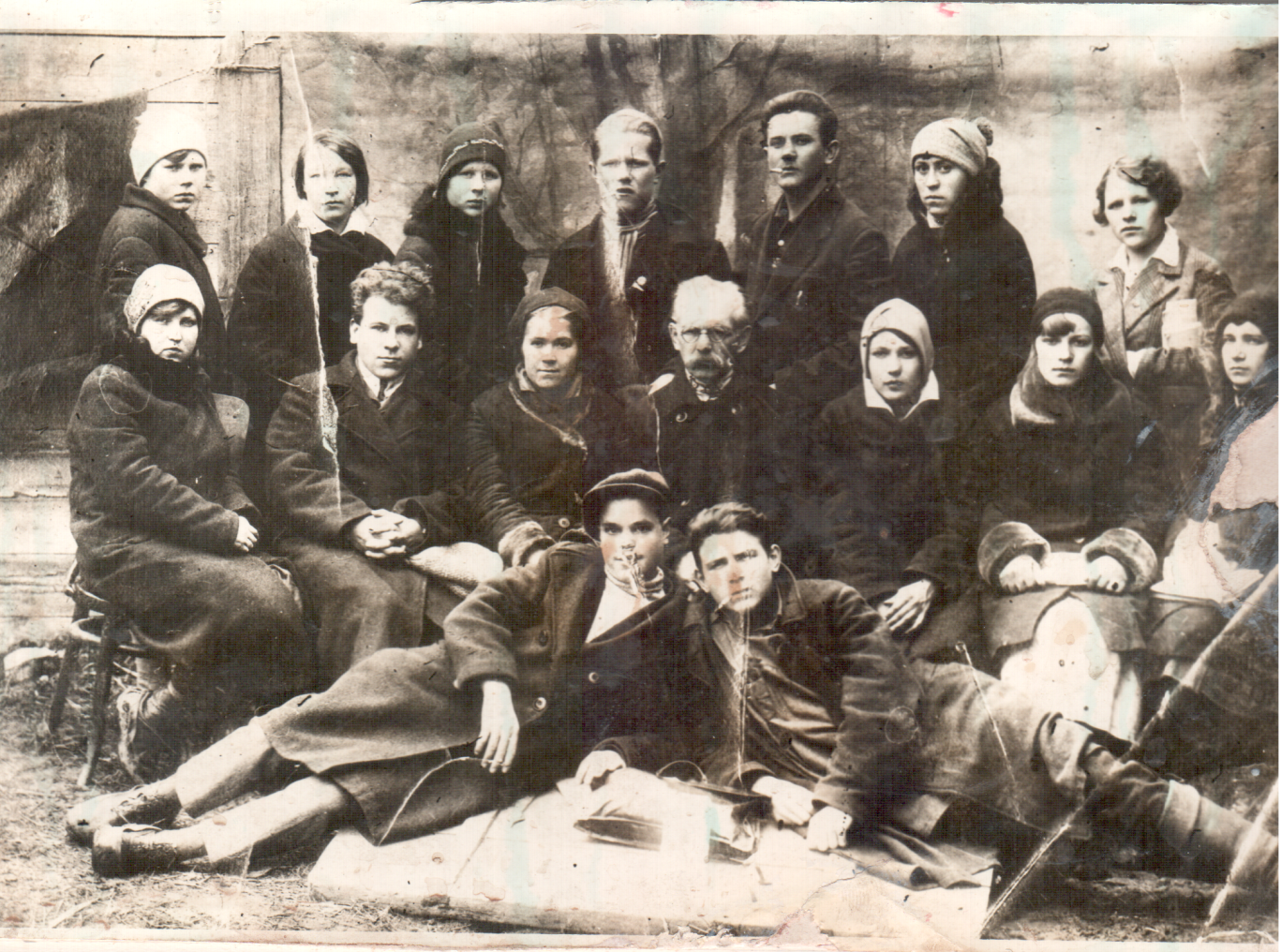 1935 г Шаров Далмат Алексеевич  (в центре) среди учителей Павловского района.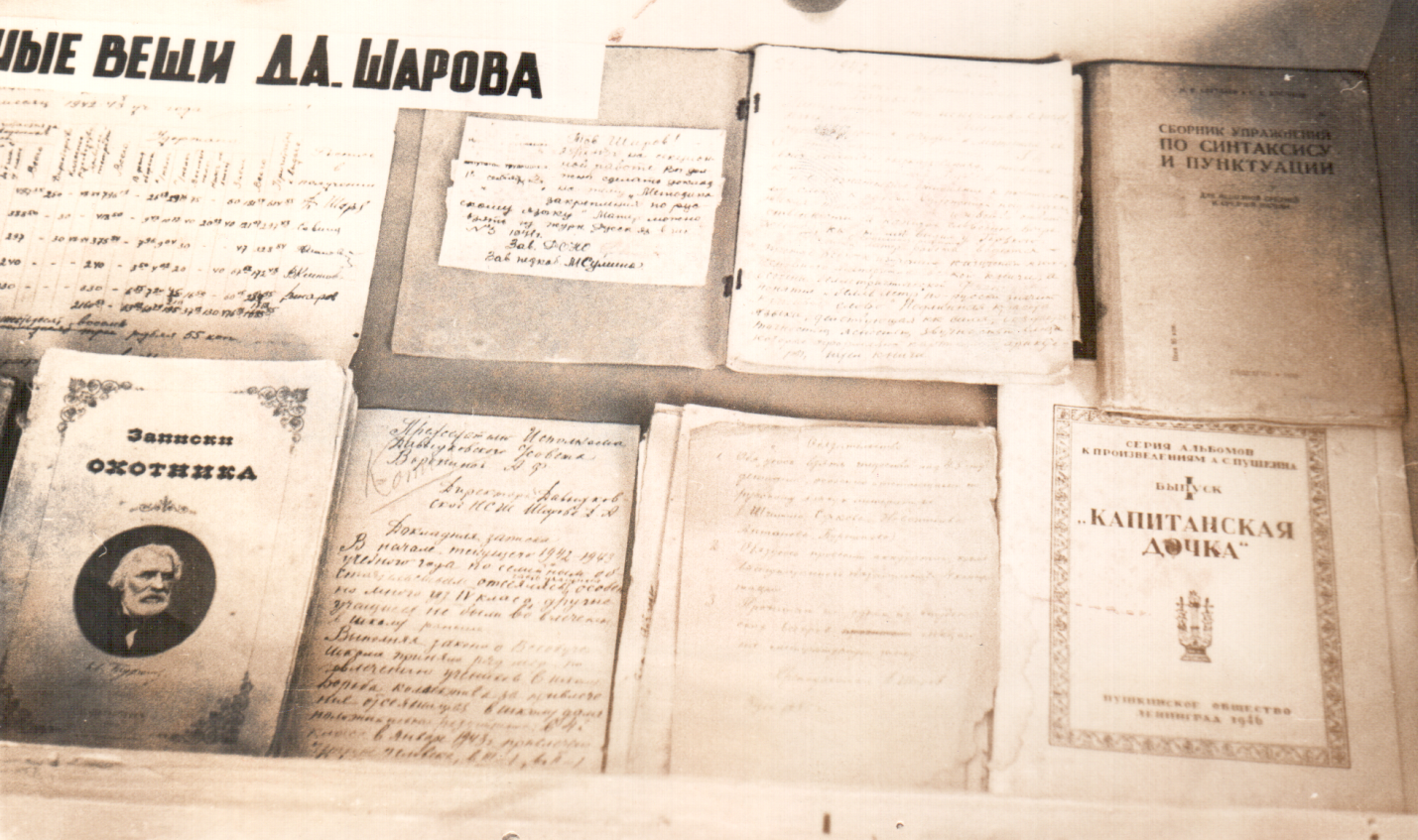 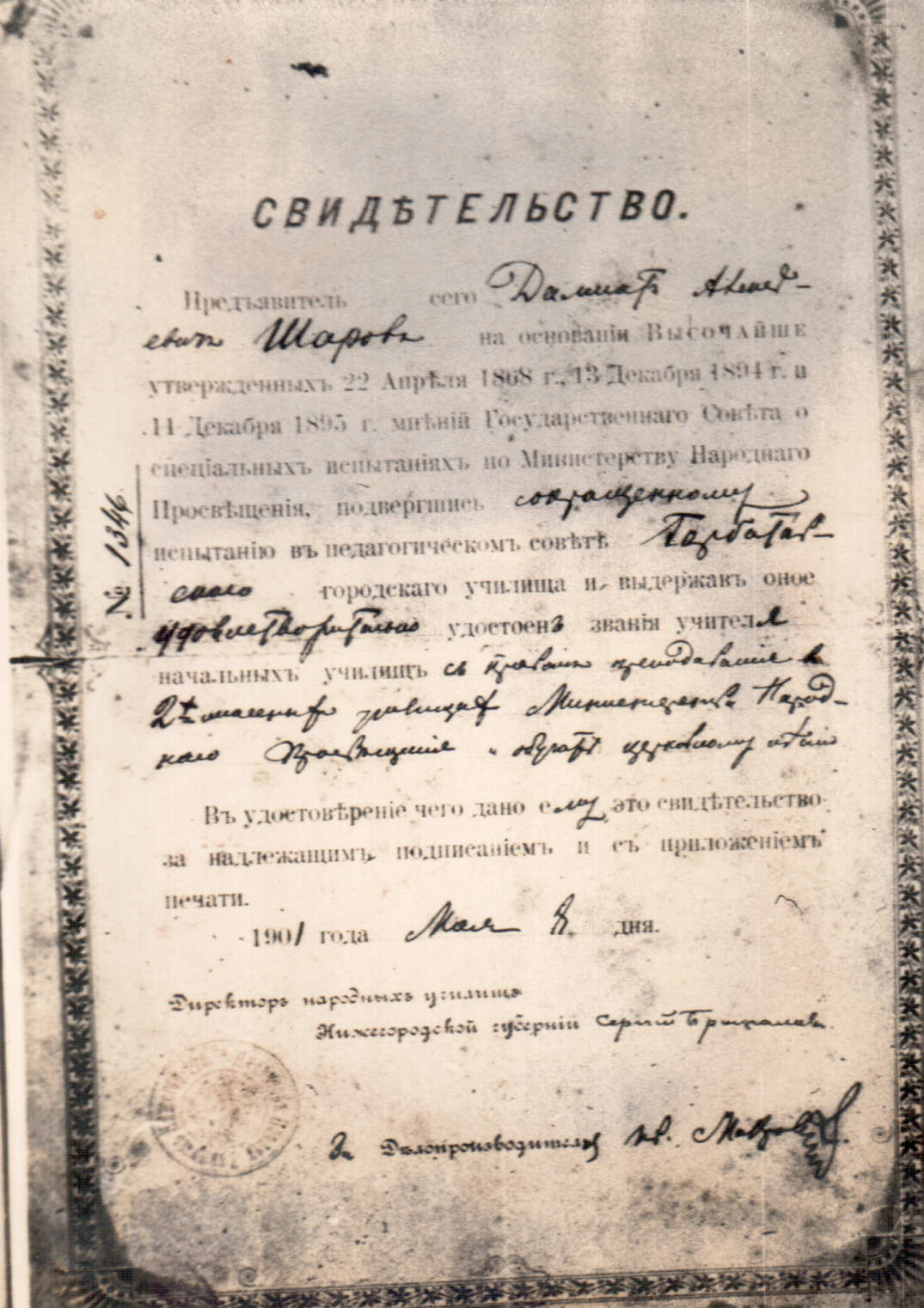 Личные вещи Д.А. ШароваБиблиографияИсточники:Воспоминания родственника Д.А. Шарова, Гаранина М.Д.Воспоминание ученицы Д. А. Шарова Гараниной Н.А.Воспоминания учителя Давыдковской школы Емелиной М.А.Воспоминания учителя Давыдковской школы Колотихиной В.А.Литература:1. Репина Л.П. Персональные тексты и «новая биографическая история»: от индивидуального опыта к социальной памяти // Диалог со временем. М.,2006.